Государственное казенное учреждение службы занятости населения Свердловской области «Североуральский центр занятости»Итоги работы 2020г2 квартал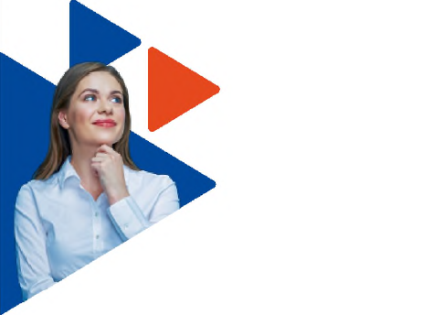 г. СевероуральскИнформация о реализации программы содействия занятости населения Свердловской области в 2020 годуВ рамках реализации мероприятий государственной программы Свердловской области «Содействие занятости населения Свердловской области до 2024 года», утвержденной постановлением Правительства Свердловской области от 21.10.2013 № 1272-ПП за  первое полугодие 2020 года оказаны (выполнены) следующие государственные услуги: Информирование о положении на рынке труда в субъекте РФ: информированы - 1423 граждан и 5 работодателей;Содействие граждан в поиске подходящей работы, а также работодателям в подборе необходимых работников: граждане, нашедшие подходящую работу (трудоустроены) – всего 505 чел; работодатели, обратившиеся за содействием в подборе работников – 102;Организация ярмарок вакансий и учебных рабочих мест: С начала года организовано 5 ярмарок вакансий с предприятиями. Работодатели ИП Ковалева Р.И., ИП Арсланов Роберт Габдулахатович, ГАУ "СРЦН города Североуральска" и ООО "Североуральский завод железобетонных конструкций" заявили следующие вакансии: подсобный рабочий, уборщик территории, уборщик производственных и служебных помещений (для трудоустройства несовершеннолетних граждан), ООО "Спецсервис" - водитель автомобиля категории С, тракторист, машинист бульдозера);Организация профессиональной ориентации граждан в целях выбора сферы деятельности (профессии), трудоустройства и прохождения профессионального обучения и получения дополнительного профессионального образования:Всего за 2 квартала 2020 года оказано услуг по профессиональной ориентации – 901 чел.;В 1 полугодии 2020 года активно велась индивидуальная профориентационная работа с безработными гражданами. Особое внимание в организации профориентации  уделяется следующим категориям граждан:  стремящиеся возобновить трудовую деятельность после длительного перерыва (170 человек получили услугу за 6 месяцев 2020 года), 75 граждан из числа инвалидов, 55 граждан предпенсионного возраста. Данные категории граждан испытывают трудности в поиске работы, поэтому профориентационные консультации им необходимы. В первом полугодии 2020 года 119 человек получили услугу по профориентации перед прохождением профессионального обучения по направлению Центра занятости. Кроме того профконсультант центра занятости уделяет большое внимание учащимся общеобразовательных организаций Североуральского городского округа – в 1 полугодии 2020 года государственная услуга по профессиональной ориентации была оказана 289 учащимся. Североуральским ЦЗ был организован ряд профориентационных мероприятий: Ярмарка учебных мест для 9-х классов, мероприятие для старшеклассников в форме форсайт-игры на тему: «Я б учителем пошёл, пусть меня научат!», а также, совместно с учебными заведениями г. Екатеринбурга, проведены видеоконференции для учащихся средних общеобразовательных школ города и поселков (Уральский институт ГПС МЧС России, Свердловский областной педагогический колледж). Психологическая поддержка безработных граждан: получили поддержку – 89 чел.; Социальная адаптация безработных граждан на рынке труда: приняли участие по программе - 89 чел;Профессиональное обучение и дополнительное профессиональное образование безработных граждан, включая обучение в другой местности:В 1 полугодии  2020 года организовано обучение для 111 человек, состоящих на учете по безработице, по 28 профессиям и учебным программам, в том числе по 8 профессиям технической направленности:водитель категорий «В», «С» и «Д», оператор газовой котельной, токарь, электромонтер по ремонту и обслуживанию электрооборудования,стропальщик, строительный контроль.Профессии других направлений:кассир, кладовщик, младший воспитатель, охранник, парикмахер, продавец, социальный педагог, специалист по кадрам, специалист по управлению персоналом, специалист по социальной работе, специалист по охране труда; социально-культурная деятельность, инструктор по физической культуре и спорту, оператор ЭВМ+1С: управление торговлей, управление государственными и муниципальными закупками, администратор торгового зала.На дистанционное обучение были направлены 49 безработных граждан. В основном это программы, не требующие прохождение практики, но есть примеры дистанционного обучения с обязательным прохождением производственной практики по профессиям: токарь, электромонтер, стропальщик. Особое внимание сейчас уделяется гражданам с инвалидностью, в 1 полугодии 2020 года было направлено на обучение 5 человек данной категории. Обучение проходит как по очной форме, так и дистанционно (в зависимости от выбранной профессии или специальности).
    Помимо безработных граждан на профессиональное обучение были направлены 4 незанятых гражданина, которым в соответствии с законодательством РФ назначена страховая пенсия по старости и которые стремятся возобновить трудовую деятельность. Трое получали профессию «охранник 4 разряда», 1 человек повышал квалификацию по программе «1С: Бухгалтерия предприятия».Участниками проекта «Старшее поколение» национального проекта «Демография» в 1 полугодии стали 14 граждан в возрасте 50 лет и старше, а также лиц предпенсионного возраста, самостоятельно обратившихся в ЦЗ. Новой программой для центра занятости в 2020г стала организация переобучения и повышения квалификации женщин, находящихся в  отпуске по уходу за ребенком в возрасте до трех лет, а также женщин, имеющих детей дошкольного возраста, не состоящих в трудовых отношениях и обратившихся в органы службы занятости, в рамках национального проекта «Демография». В проекте приняли участие 10 женщин, находящихся в отпуске по уходу за ребенком до трех лет. Выбранные ими программы для обучения: парикмахер, специалист по охране труда, специалист по управлению персоналом, бухгалтерский учет, учитель технологии, управление государственными и муниципальными закупками.Всего с начала 2020 года Североуральский центр занятости направил на профессиональное обучение и дополнительное профессиональное образование 139 человека, из них:  111  безработных граждан, 10 женщины, находящиеся в отпуске по уходу за ребенком до 3-х лет, 4 пенсионера,  которые стремятся возобновить трудовую деятельность,  14 граждан в возрасте 50 лет и старше, а также лиц предпенсионного возраста, самостоятельно обратившихся в ЦЗ.Организация проведения оплачиваемых общественных работ для безработных граждан: В целях восстановления занятости населения Североуральским центром занятости активно привлекаются работодатели к заключению договоров на организацию оплачиваемых общественных работ. С начала 2020 г. в программе приняли участие 37 организаций. Было трудоустроено 70 человек, из них 54  с назначенной материальной поддержкой от центра занятости. В этом году впервые приняли участие в данной программе 8 работодателей, оценив ее преимущества как для работника, так и для работодателя.Организация временного трудоустройства:В ГКУ «Североуральский ЦЗ» ежегодно осуществляется организация временного трудоустройства несовершеннолетних граждан в возрасте от 14 до 18 лет в свободное от учебы время. В рамках данной программы с начала года трудоустроено 26 несовершеннолетних граждан. Наибольшее количество желающих принять участие в этой программе наблюдается в летний период. Временная занятость несовершеннолетних граждан в свободное от учебы время - одна из наиболее эффективных мер  по предупреждению подростковой преступности,  наркомании, профилактике безнадзорности подростков. Приоритетным правом работать в период летних каникул пользуются подростки из неполных, малообеспеченных и неблагополучных семей, дети-сироты, дети, оставшиеся без попечения родителей, и подростки, состоящие на учете в органах профилактики.  Для участия в организации временного трудоустройства заключили договоры с центром занятости 13 работодателей (ГАПОУ СО «Североуральский политехникум», ГАУ «СРЦН города Североуральска», НОЧУ ДПО «Автошкола», МКУ «ОМПК СГО», ООО «Североуральский завод ЖБК», а также Индивидуальные предприниматели).Программа  организация временного трудоустройства безработных граждан, испытывающих трудности в поиске работы.  Программа временного трудоустройства позволяет гражданам получить дополнительный заработок, а также почувствовать себя социально-полезным. Эта форма работы достаточно популярна среди безработных граждан, испытывающих трудности в поиске работы, т.к. она дает дополнительную денежную прибавку.Временное трудоустройство безработных граждан, испытывающих трудности в поиске работы, направлено на обеспечение их права на труд, удовлетворение потребностей в работе и заработке, а также сохранение у этой категории граждан мотивации к трудоустройству на постоянную работу.Участниками временного трудоустройства безработных граждан, относящихся к категории ИСПЫТЫВАЮЩИЕ ТРУДНОСТИ В ПОИСКЕ РАБОТЫ, являются:•	Инвалиды;•	Лица, освобожденные из учреждений, исполняющих наказание в виде лишения свободы;•	Граждане предпенсионного возраста (в течение пяти лет до наступления возраста, дающего право на страховую пенсию по старости, в том числе назначаемую досрочно);•	Граждане, уволенные с военной службы, и члены их семей;•	Одинокие и многодетные родители, воспитывающие несовершеннолетних детей, детей-инвалидов;•	Беженцы и вынужденные переселенцы;•	Граждане, подвергшиеся воздействию радиации вследствие чернобыльской и других радиационных аварий и катастроф.В рамках данной программы за 2 квартала 2020г. трудоустроено 11 граждан (из них: 1 гражданин, освобожденный из учреждения, исполняющего наказание в виде лишения свободы, 2 - многодетные родители, 3 инвалида, 5 гражданина предпенсионного возраста). В организации временного трудоустройства приняли участие 9 работодателей (ООО «Ритуал-Сервис», АО «Комэнерго», ООО «Североуральский завод ЖБК», ООО ПК «Швейка», МАУ «Детский оздоровительный лагерь имени В. Дубинина», а также Индивидуальные предприниматели).Содействие самозанятости безработных граждан: получили консультацию  по организации собственного дела 84 чел. Открыли собственное дело с финансовой помощью от центра занятости – 5 чел.  по направлениям: Парикмахерские услуги (3 чел.) и Торговля печатной продукцией (Открытие киоска - пресса, печатная продукция, канцтовары, сувениры), Творческая студия «Soul books». Содействие безработным гражданам в переезде и безработным гражданам и членам их семей в переселении в другую местность для трудоустройства по направлению органов службы занятости (в пределах Свердловской области и другие субъекты Российской Федерации): В первом полугодии 2020г. по программе получили услугу 3 человека: проходчик – в г. Карпинск;  документовед – г. Верхняя Пышма, культорганизатор – г. Сочи.Ежегодно в ГКУ «Североуральский ЦЗ» реализуются программы по предоставлению субсидий юридическим лицам и индивидуальным предпринимателям (за исключением государственных (муниципальных) учреждений) на возмещение затрат по оборудованию (оснащению) созданных (выделенных) рабочих мест для трудоустройства отдельных категорий граждан: инвалидов, а также многодетных родителей, родителей, воспитывающих детей-инвалидов.В 1 полугодии 2020г. с целью возмещения затрат на создание рабочих мест для трудоустройства незанятых инвалидов, в ГКУ «Североуральский ЦЗ» обратились два работодателя - ИП Псковитин С.Г., ИП Остроухов А.В.  Работодателями создано 2 рабочих места для незанятых инвалидов по профессиям «охранник», "повар". По возмещению затрат на создание (оснащение) рабочих мест для трудоустройства незанятых многодетных родителей, родителей, имеющих детей-инвалидов с начала  2020г. в принял участие 1 работодатель ИП Воскресенская А.И., создано 1 рабочее место "работник склада (товаровед)" для  многодетного родителя.  Информирование о положении на рынке трудаБезработицаС начала 2020 года в ГКУ «Североуральский ЦЗ» обратилось за предоставлением государственных услуг по содействию в поиске подходящей работы 1576 чел. За период пандемии (с 01.04.2020 по 30.06.2020) обратилось в службу занятости 961 чел. Граждане могли встать на учет в целях поиска работы и в качестве безработного подав заявление на портале «Работа в России», «Госуслуги», а также на интерактивном портале Департамента по труду и занятости населения Свердловской области.Из них составляют долю граждане: ранее не работавшие – 483 чел., что составило 31%; уволившиеся по собственному желанию – 784 чел. (50%); граждане, уволенные в связи с истечением срока трудового договора – 148 чел. (9%); граждане, уволенные в связи с ликвидацией организации, либо сокращением численности или штата работников организации –  61 чел. (4%) и  по другим причинам – 6% .По сравнению с 2018 и 2019гг за аналогичный период, число обратившихся выросло более чем на 15%.Из числа обратившихся за предоставлением государственной услуги по содействию в поиске подходящей работы составили 850 женщин и 726 мужчин; граждане, проживающие в городах – 984 чел., в сельской местности – 592.Из числа лиц, обратившихся в органы службы занятости в поиске подходящей работы, признано безработными 883 чел.Численность безработных граждан, зарегистрированных в ГКУ «Североуральский ЦЗ», по состоянию на конец отчетного периода 2020г. составила 683 чел. (2019г. - 468 чел., в 2018г. – 566 чел.). На 01.01.2020г было зарегистрировано  394 безработных граждан. За первое полугодие численность безработных возросло на 58%.Численность безработных граждан в сельской и городской местности на 01.07.2020г.:город – 409 чел.; Черемухово – 118 чел.; Калья -  88 чел.; Третий Северный – 34 чел.; Покровск-Уральский - 21 чел.; Баяновка – 7 чел.; Сосьва – 4 чел.; Всеволодо - Благодатское – 2 чел. Самая высокая численность составляет городВ составе безработных граждан имеют высшее образование 75 граждан, что составила – 11% от общего числа зарегистрированных безработных, среднее профессиональное (в т.ч. начальное профессиональное) - 38% (259 чел.), среднее общее - 16% (110 чел.), основное общее - 35% (236 чел.), не имеющих основного общего образования – менее 1 % (3 чел.).По возрастной категории, доля безработных граждан в возрасте 50 лет и старше составила 14% от численности зарегистрированных безработных, граждане в возрасте 30-49 лет – менее 61%, 25-29 лет – 13%, 20-24 лет – более 10%, 18-19 лет  составила менее 1%, 16-17 лет – менее 1%. Основную часть безработных составляют граждане в возрасте 30-49 лет.Численность экономически активного населения (ЭАН) Североуральского городского округа с 01.04.2020г составляет 20,0 тыс. человек. Уровень регистрируемой безработицы в Североуральском городском округе по состоянию на конец отчетного периода составил 3,42% (на 01.01.2020г. – 2,07%).  Уровень по Свердловской области вырос с начала года с 1,03% до 4,27%.Потребность в работникахС начала года  информационный банк вакансий Североуральского центра занятости постоянно пополняется, привлекаются к сотрудничеству новые работодатели. Потребность в работниках для замещения свободных рабочих мест (вакантных должностей), заявленная работодателями в органы службы занятости на конец отчетного периода составила 554 единиц (из них 311 рабочих мест для трудоустройства несовершеннолетних граждан в свободное от учебы время и 21 рабочее место для организации общественных работ), из них 436 - по рабочим специальностям, 548 – с оплатой труда выше прожиточного минимума по Свердловской области. За содействием в подборе необходимых работников обратилось 102 работодателя. Доля трудоустроенных от обратившихся граждан в центр занятости составила 32%.Коэффициент напряженности (отношение численности незанятых граждан, зарегистрированных в ГКУ «Североуральский ЦЗ» в целях поиска подходящей работы, к числу вакантных рабочих мест) на конец отчетного периода составил 1,4 безработных граждан, зарегистрированных в органах службы занятости, на одну вакансию.Соблюдение трудового законодательстваС начала  2020г. центром занятости зарегистрировано и проверено на соответствие требованиям трудового законодательства 7 коллективных договоров и 38 изменений (дополнений) к ним.Центр занятости дает  учреждениям и организациям рекомендации по включению в коллективные договоры обязательства по проведению профилактической работы ВИЧ – инфекции на рабочем месте, информацию по реализации мероприятий, направленные на развитие физической культуры и спорта в трудовых коллективах. Регулярно  на сайте Администрации Североуральского городского округа  в разделе  «Государственные организации информируют. Центр занятости», в соцсетях (VK.ru, Ok.ru) на личных страницах центра занятости размещается информация об изменениях в трудовом законодательстве, объявления и новости о мероприятиях проводимых центром занятости, вопросы и ответы на них, вакансии и другая информация важная для работодателей и для граждан ищущих работу. С начала года в службу занятости поступили сведения от 13 организаций Североуральского городского округа о предстоящих увольнениях в связи с ликвидацией организации либо сокращением численности или штата на 16 работников.  Обратилось в службу занятости 61 чел по причине сокращение численности, из них уволенные в 2020 г  - 29 чел. (на 14 чел подавали сведения в конце 2019г., т.к. сведения подаются за 2 месяца они встали на учет в январе-феврале).	За время пандемии подали: 			сведения об удаленной работе сотрудников 15 организаций, 			сведения о простое предоставил Профилакторий «Серебряный меридиан»,сведения о предстоящих увольнениях работников не поступали.Рейтинг востребованных и высокооплачиваемых вакансийРейтинг востребованных и высокооплачиваемых вакансийРейтинг востребованных и высокооплачиваемых вакансийВостребованные должности специалистов (служащих)Востребованные профессии (специальности)Высокооплачиваемые вакансииВрач-терапевт участковыйПодсобный рабочийИнженер-проектировщикМедицинский лабораторный техникПродавец продовольственных товаровМенеджер (в коммерческой деятельности)Медицинская сестра палатная (постовая)Уборщик производственных и служебных помещенийСлесарь по ремонту автомобилейВрач скорой медицинской помощиВодитель автомобиляМедицинская сестраВрач-педиатр участковыйПоварРабочий строительныйВрач-профпатологПолицейскийМассажистФельдшер скорой медицинской помощиЭлектрослесарь (слесарь) дежурный и по ремонту оборудованияПекарьСпециалистПекарьУборщик производственных и служебных помещенийРентгенолаборантСлесарь по ремонту автомобилейПродавец продовольственных товаровИнспектор дорожно-патрульной службыШвея